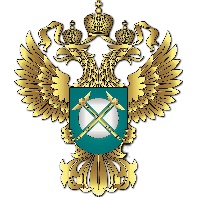 ОБЩЕСТВЕННЫЙ СОВЕТПРИ УПРАВЛЕНИИ ФЕДЕРАЛЬНОЙ АНТИМОНОПОЛЬНОЙ СЛУЖБЫ ПО ОРЕНБУРГСКОЙ ОБЛАСТИ(ОРЕНБУРГСКОЕ УФАС РОССИИ)П Р О Т О К О Л7 августа 2019 года                                                                                                 № 3ОренбургПрисутствовали:Слушали: I Вступительное слово. Приветствие членов Общественного совета и приглашенных гостей.(В.В. Окшин) II. Приветственное слово от председателя Общественного совета при Оренбургском УФАС России.(О.Н. Авдеев)III. Проект плана «Дорожной карты» по содействию развития конкуренции в Оренбургской области(Е.С. Здорова)Решили: в срок до 24 августа направить предложения изменения в проект плана «Дорожной карты» в министерство экономического развития, промышленной политики и торговли Оренбургской области; Аникеев А.А. и Лагуновский В.К. предложили определить цели и задачи о конкурентоспособности региона и предоставление новых рабочих мест в соответствии с планом России. Окшин В.В. выдвинул предложение обратиться в законодательное собрание по проекту «Дорожная карта» и определить приоритетные рынки региона.IV. Осуществления закупок малого объема посредством электронного магазина(А.Н. Миронова)Решили: одобрили доклад для распространения в бизнес-сообществоV Вопрос организации деятельности по обращению с твердыми коммунальными отходами (О.Н. Авдеев)Выступление регионального оператора по обращению с ТКО в Оренбургской области заместителя директора ООО «Природа» Манаева К.И.(В.В. Окшин, А.А. Аникеев, В.К. Лагуновский)Председатель совета                                                                              О.Н. АвдеевЧлены Общественного совета при Оренбургском УФАС России- Авдеев О.Н. (председатель), Аникеев А.А., Бородавкина Н.М., Бочкарев О.В., Волков А.Н., Изюмченко Н.Ю., Кудашова Ю.В., Лагуновский В.К., Маринин А.П., Таранец О.В., Телегин А.В., Широбоков А.А.Руководитель Оренбургского УФАС России- Окшин В.В. Члены Общественного совета при министерстве экономического развития, промышленной политики и торговли Оренбургской области- Сидоров В.В. (председатель), Авдеев О.Н., Апарин С.Н., Бочкарев О.В.,  Голынский В.Ф., Ивлев С.С., Лагуновский В.К., Сивелькин А.В., Скивко Е.А., Соболева Ю.В., Терсков Д.И.Представители министерства экономического развития, промышленной политики и торговли Оренбургской области- Здорова Е.С., Миронова А.Н., Гордеева Н.В., Абдуллин Т.Р., Иночкина Ю.А., Зеленская А.В.Приглашенные (отделения по Оренбургской области Уральского главного управления ЦБ РФ и органы исполнительной власти Оренбургской области)- Стахнюк А.В. - управляющий Отделением по Оренбургской области Уральского главного управления ЦБ РФ; Лазуткина И.И. - начальник отдела программ в сфере здравоохранения; Есина А.К., Родина А.Г. (Министерство социального развития Оренбургской области); Степанова Е.Г. (Министерство физической культуры, спорта и туризма Оренбургской области); Позднякова Н.А., Тихова О.В. (Министерство образования Оренбургской области); Лапшинова О.И. (Министерство природных ресурсов, экологии и имущественных отношений Оренбургской области); Гончаров Ю.А. (Министерство лесного и охотничьего хозяйства Оренбургской области); Перхов А.Д. (Министерство сельского хозяйства, пищевой и перерабатывающей промышленности Оренбургской области); Хусид Д.Л., Гупалова Н.Г. (Министерство строительства, жилищно-коммунального и дорожного хозяйства Оренбургской области); Лавренко Ю.Б., Дудукина Н.Е. (Департамент Оренбургской области по ценам и регулированию тарифов); Дробный Ю.В., Зуев Н.В. (Департамент информационных технологий Оренбургской области); Казначейская Л.В., Чаплыгин Ю.Н., Белик А.А. (Государственная жилищная инспекция по Оренбургской области)Приглашенные лица(представители хозяйствующих субъектов)- Манаев К.И., Коротков Д.Ю., Сидоренко И.М., Горшкова М.А., Шустерман Е.А., Астаев Д.А., Дянов О.В., Куанышбаев Б.С.Ответственные секретарь Оренбургского УФАС РоссииПолубоярова Л.Ю.